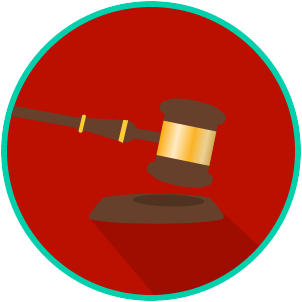 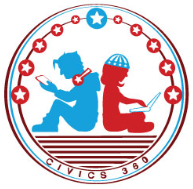 Type of LawExplanationCourt1. Constitutional Law 2. Civil Law3. Criminal Law 4. Military Law  